ТЕРРИТОРИАЛЬНАЯ ИЗБИРАТЕЛЬНAЯ КОМИССИЯЛУЖСКОГО МУНИЦИПАЛЬНОГО РАЙОНАЛЕНИНГРАДСКОЙ ОБЛАСТИРЕШЕНИЕ09 ноября   2023 года                                                          № 51/205Об определении схемы многомандатного избирательного округа по выборам депутатов в совет депутатов муниципального образования Серебрянское сельское поселение Лужского муниципального района Ленинградской области   В соответствии с  пунктами 2, 4, 8 статьи 18 Федерального закона от 12.06.2002 года № 67-ФЗ «Об основных гарантиях избирательных прав и права на участие в референдуме граждан Российской Федерации»,  частью 5 статьи 9 областного закона Ленинградской области от 15.03.2012 года № 20-оз  «О муниципальных выборах в Ленинградской области», руководствуясь частью 1  статьи  12 Устава  муниципального образования  Серебрянское сельское поселение Лужского муниципального района Ленинградской области, территориальная избирательная комиссия Лужского муниципального районаРЕШИЛА:Определить схему одного многомандатного избирательного округа и графическое изображение схемы одного многомандатного избирательного округа по выборам депутатов  совета депутатов муниципального образования  Серебрянское сельское поселение Лужского муниципального района Ленинградской области согласно приложениям 1, 2.Направить настоящее решение для утверждения  в совет депутатов муниципального образования  Серебрянское сельское поселение Лужского муниципального района Ленинградской области.Контроль за исполнением решения возложить на заместителя председателя территориальной избирательной комиссии Лужского муниципального района Полярус Н.Л.Разместить настоящее решение на  сайте территориальной избирательной комиссии Лужского муниципального района в информационно-телекоммуникационной сети "Интернет"Председатель ТИКЛужского муниципального района                                                С.В.ЛапинаСекретарь ТИКЛужского муниципального района                                                Т.О.МеньшиковаПриложение №1                  к решению территориальной избирательной комиссии Лужского муниципального района Ленинградской области от 09 ноября 2023 года № 51/205СХЕМАодного многомандатного избирательного округа  по выборам депутатов  совета депутатов муниципального образования Серебрянское сельское поселениеЛужского муниципального района Ленинградской областиКоличество избирателей муниципального образования –   1259 человек.Количество многомандатных избирательных округов - 1Количество мандатов – 10. Серебрянский десятимандатный  избирательный округ № 1 Границы избирательного округа: от точки пересечения границы Серебрянского сельского поселения с границами Волошовского и Серебрянского   сельских поселений на  восток по смежной границе Лужского городского поселения и Серебрянского сельского поселения до пересечения границы  со Скребловским сельским поселением, далее на юг по смежной границе Скребловского сельского поселения и Серебрянского сельского поселения до пересечения границы с Ретюньским сельским поселением, далее на юго-запад по смежной границе Ретюньского сельского поселения и Серебрянского сельского поселения до пересечения границы с Псковской областью, далее на северо-запад по смежной границе Псковской области и Серебрянского сельского поселения до границы с Волошовским сельским поселением, далее на  северо-восток по смежной границе Волошовского сельского поселения и Серебрянского сельского поселения до точки пересечения границы Серебрянского сельского поселения с границами Волошовского и Серебрянского   сельских поселений.В границы избирательного округа входят: населенные пункты Серебрянского сельского поселения: посёлок Серебрянский, деревни: Алексеевка, Бараново, Вяжище, Дёргово, Дубровка, Душилово, Заполье, Ильжо, Малая Пустошка, Новоселье, Новые Полицы, Овраги, Пустошка, Рябиновка, Смерди, Старые Полицы, Ширенка,  Яконово.		Приложение №2                  к решению территориальной избирательной комиссии Лужского муниципального района Ленинградской области от 09 ноября 2023 года № 51/205Графическое изображение схемы одного многомандатного избирательного округа по выборам депутатов  совета депутатов муниципального образования Серебрянское сельское поселение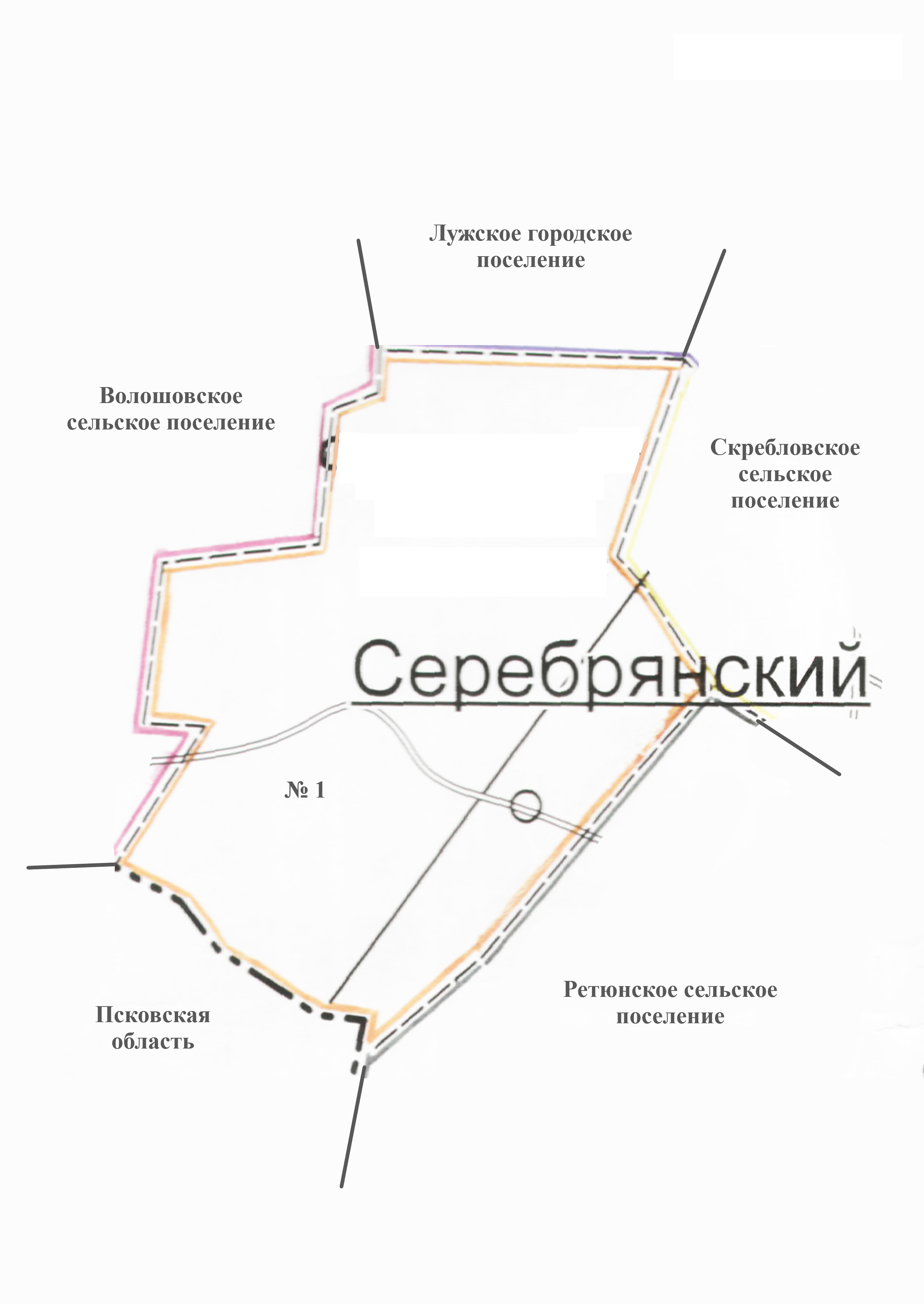 